第九届山东省高校机器人大赛技 术 报 告（参考样本）学    校：                  　队伍名称：                  　参赛队员：                  　指导教师：                  　关于技术报告和研究论文使用授权的说明本人完全了解第九届山东省高校机器人大赛关于保留、使用技术报告和研究论文的规定，即：参赛作品著作权归参赛者本人，比赛组委会可以在相关主页上收录并公开参赛作品的设计方案、技术报告以及参赛机器人的视频、图像资料，并将相关内容编纂收录在组委会出版论文集中。参赛队员签名：			   指导教师签名：			   日        期：	    	   摘要　　本文以…………。　　本系统………………。　　在备战比赛的过程中，学院、老师和同学都给予了我们很大的帮助和鼓励，在此谨表达对他们由衷的感谢。关键词：XXX   XXX   目录第一章　引言	11.1　标题1	11.2　标题2	11.X　技术报告章节安排	1第二章　标题一	12.1　标题一	12.2　标题二	12.2.1　标题X	12.2.2　标题X	1第x章　总结	28.1　不足以及改进	28.2　参赛心得	2参考文献	3附录	4附录1　部分程序源码	4附录2　电路板设计原理图	5第一章　引言　　全国大学生…………。1.1　标题1…………　　全国大学生…………。1.2　标题2…………　　参赛选手…………。1.X　技术报告章节安排本文……。　……　……　……第二章　标题一……　　本章将……。2.1　标题一……整个……。基于……。2.2　标题二……2.2.1　标题X……为了各个传感器和……。对于……。2.2.2　标题X……根据……。主控……。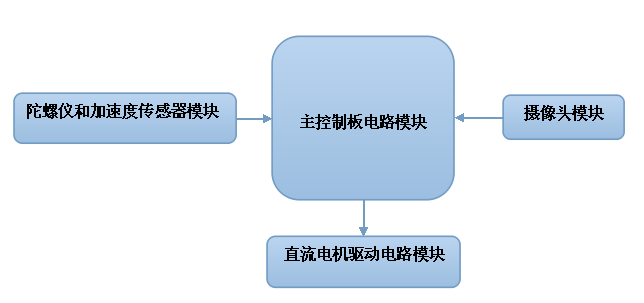 图 2.2.2　………………第x章　总结8.1　不足以及改进方向……8.2　参赛心得　　……参考文献[1] 卓晴，黄开胜，邵贝贝等.学做智能汽车[M].北京:北京航空航天大学出版	社，2007.[2] 竞赛秘书处,电磁组竞赛车模路径检测设计参考方案(版本1.0).2010.1.[3] 王威等,HCS12 微控制器原理及应用.北京：北京航空航天大学出版	社,2007.10.[4] 阎石, 数字电子技术基础.北京：高等教育出版社, 1998.[5] 杜刚，电路设计与制板：Protel应用教程[M].北京:清华大学出版社，2006.[6] 聂荣等，实例解析PCB设计技巧[M].北京:机械工业出版社，2006.[7] 陈伯时，电力拖动自动控制系统——运动控制系统[M].北京:机械工业出版	社，2008.[8] 梅晓榕，自动控制原理（第二版）.北京：科学出版社，2007.2[9] 梅晓榕，柏桂珍，张卯瑞，自动控制元件及线路（第四版）.北京：科学出	版社，2008.附录附录1　部分程序源码void main(void){	Get_Bound();}void TI1MS_OnInterrupt(void){   /*Write your code here ...*/   //------------------------------------给定速度-----------------------------------------------//    delay_start++;   if(delay_start>=3000)   		delay_start=3200;    if(SpeedSet_Init!=SpeedSet_Next)   {   	 if(SpeedSet_Init>SpeedSet_Next)	   {	   		start_int++;		  	if(start_int>30)		  	{		  		start_int=0;		  		g_fCarSpeedSet+=0.4;		  	}			  	if(	g_fCarSpeedSet>=SpeedSet_Init)		  	{		  		 g_fCarSpeedSet=SpeedSet_Init;		  		 SpeedSet_Next=SpeedSet_Init;					  	}	   }   }   //-----------------------------------------------------------------------------------------//附录2　电路板设计原理图(1).主控制板(2).……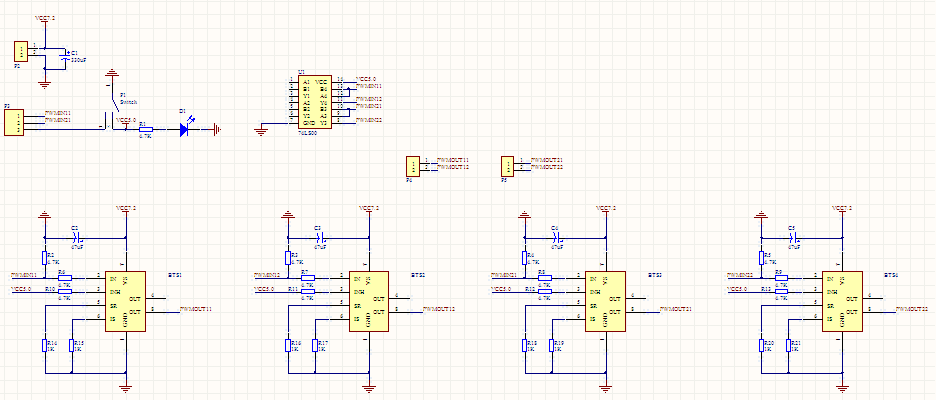 